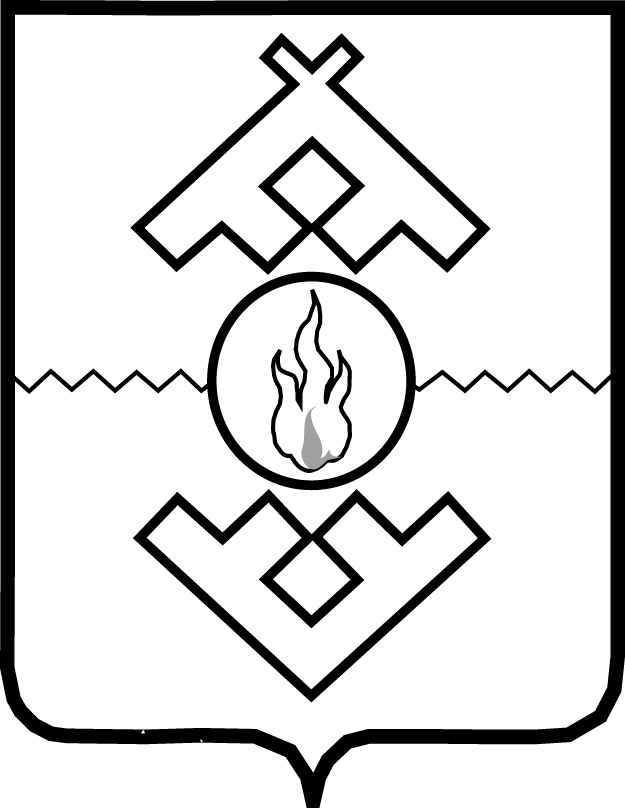 Управление государственного заказа Ненецкого автономного округа ПРИКАЗот ___ 2015 г. № __г. Нарьян-МарО внесении изменений в приказУправления государственного заказа Ненецкого автономного округа от 25.12.2014 № 19Руководствуясь Положением об Управлении государственного заказа Ненецкого автономного округа, утверждённым постановлением Администрации Ненецкого автономного округа от 17.02.2006 № 29-п, ПРИКАЗЫВАЮ:1. Внести в приказ Управления государственного заказа Ненецкого автономного округа от 25.12.2014 № 19 «Об утверждении типового контракта на оказание услуг по организации проживания в гостинице» изменения согласно Приложению.2. Настоящий приказ вступает в силу со дня его официального опубликования.Начальник Управления                                                                А.В. Полугрудов